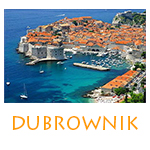 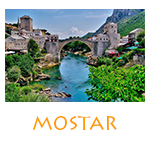 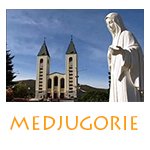 DZIEŃ	 7.09.2019			WYJAZD Zbiórka uczestników pielgrzymki o godzinie 16.00 i wyjazd. Przejazd w kierunku Słowacji i Węgier. Jazda nocna.  DZIEŃ 8.09.2019			MARIJA BASTRICA Dalsza podróż w kierunku Chorwacji. W godzinach porannych nawiedzenie miejscowości Marija Bastrica – największego sanktuarium maryjnego w Chorwacji. Msza święta. Dalsza podróż w kierunku Medjugorie (ok 580 km). Przekroczenie granicy chorwacko – bośniackiej Przyjazd do Medjugorie w późnych godzinach wieczornych. Zakwaterowanie w pensjonacie, obiadokolacja i nocleg. DZIEŃ	9.09.2019			MEDJUGORIE Śniadanie. Wejście na Górę Objawień, miejsce pierwszych objawień Matki Bożej, kilkaset metrów ponad przysiółkiem wioski Bijakovici zwanym Podbrdo. Msza święta. Następnie zwiedzanie Medjugorie z przewodnikiem. Czas wolny na osobistą modlitwę. Obiadokolacja i nocleg. DZIEŃ	10.09.2019			MOSTAR, KRAWICAWejście o 4.30 na Górę Kriżvak (dla chętnych). Powrót na śniadanie ok 9.00.  Przejazd do Mostaru - miasta zachwycającego swoim orientalnym klimatem, z najcenniejszym zabytkiem - kamiennym starym mostem (wpisanym na listę UNESCO) nad rzeką Neretwą, który łączy dwie części miasta - muzułmańską i chrześcijańską. Przejazd nad wodospady Krawica – możliwość kąpieli i plażowania. Powrót do hotelu. Obiadokolacja i nocleg. DZIEŃ	11.09.2019			DUBROWNIK  Śniadanie. Wyjazd w kierunku Dubrownika – miasta nazywanego „perłą Adriatyku” - spacer po starówce z przewodnikiem. Przejazd nad Adriatyk, czas wolny na plażowanie. Przejazd do Medjugoria i obiadokolacja. Nocleg. DZIEŃ	 12.09.2019			MEDJUGORIEŚniadanie, całodzienny pobyt w Medjugorie. Wykwaterowanie z pensjonatu. Udziału we mszy świętej. Czas wolny na osobistą modlitwę. Możliwość spotkania się z osobami dającymi świadectwa nawrócenia się. Obiadokolacja. Wyjazd w stronę Polski w godzinach wieczornych. DZIEŃ	13.09.2019			POWRÓTPrzyjazd do Polski w godzinach popołudniowych. 